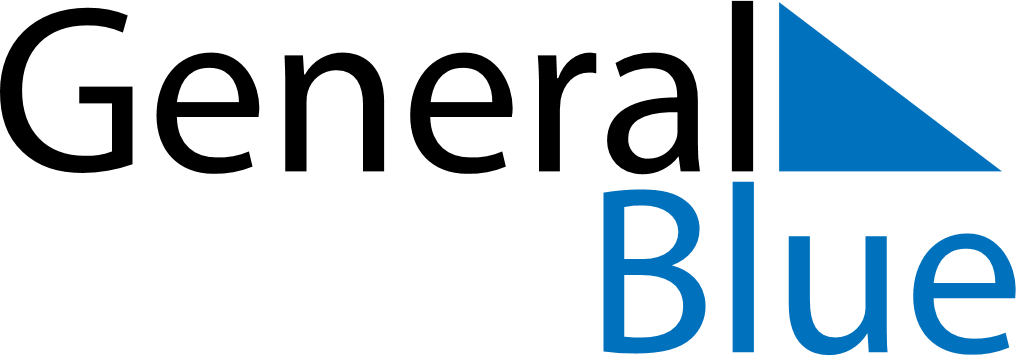 August 2020August 2020August 2020ZambiaZambiaMondayTuesdayWednesdayThursdayFridaySaturdaySunday123456789Farmers’ Day10111213141516171819202122232425262728293031